Curriculum Vitae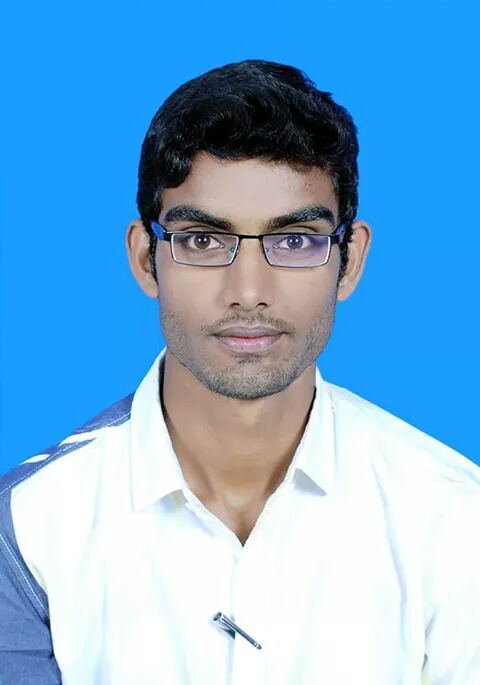 OBJECTIVE :-To be best in my profession in a well established Organization with a scope to handle more challenging opportunities and have all round experience in all perspective, and to work in the field of Accountancy with an organization of repute in challenging and dynamic environment where I can aid my maximum contribution towards the growth of an organization.PERSONAL PROFILEName				:	SAQUEIB Date of Birth			:	01/01/1995Gender 			:	MaleNationality			:	IndianReligion			:	IslamCategory			:	OBCMarital Status		:	UnmarriedC/o-Contact No		:	+971504973598Mail ID			:	saqueib.343454@2freemail.com Language Known		:	English, Hindi, Urdu and Local dialect of Bihar & 						Jharkhand.Educational Qualification	:	Other Qualification		:	Pursuing Chartered Accountant Course from Institute 						of Chartered Accountant of India at (IPCC) level 						Integrated Proficiency Competent Course. Awards & Accolades		:	Awarded National Cadet Corps training certificate in School.Gave healthy participation in the Inter College Fest in Cricket.Played under 18 cricket tournament in School level as in state level.Taken active part in Blood donation camp held at our college.Attended various seminars on Chartered Accountant aspiring student.Computer Proficiency :Advance Diploma in Computer ApplicationHobbies :Music, Travelling, Singing, Playing Cricket. Reading and writing poems.Net Surffing.Work Experience :	   1 years as an Assistant Accountant clerk in Blue Star Limited Engineering & Construction, Kolkata.    ..(2),...  From since September 2014 I was employed as an Accountant in Ashiana housing limited jamshedpur jharkhand  DeclarationI do hereby declare that the above information furnished by me is true to the best of my knowledge.ExamBoard/UniversityYear of PassingDivision/Class% of MarksMatriculationCBSE20101st6.6 CGPAInter CommerceCBSE20121st88.8 0% B.Com. (Accountancy)Ranchi University20151st 65.25%